附：本次招标所涉及表格及示意图等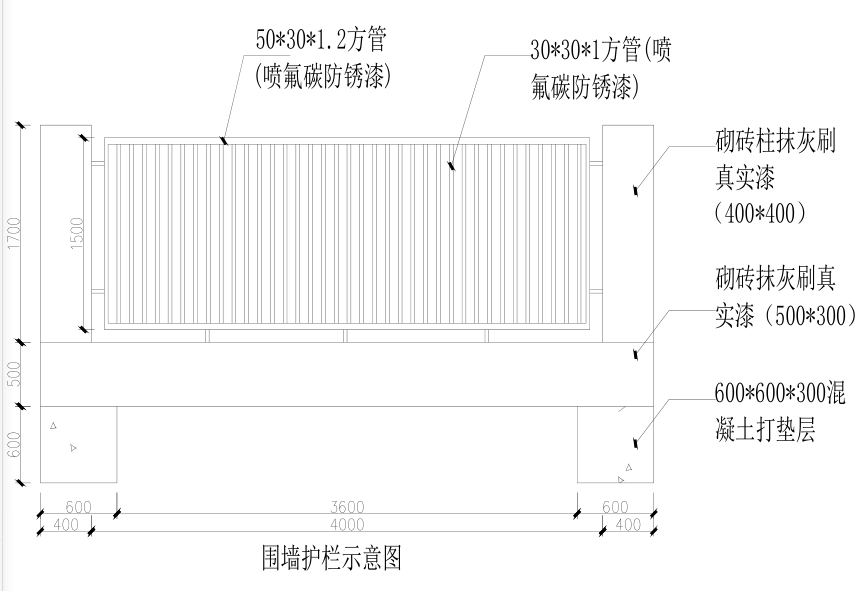 工程名称市北依河园小区围墙建设工程项目市北依河园小区围墙建设工程项目市北依河园小区围墙建设工程项目建设地点北京北路以东，龙河以北（市北依河园）北京北路以东，龙河以北（市北依河园）北京北路以东，龙河以北（市北依河园）工程量围墙长450米，标准要求详见图纸围墙长450米，标准要求详见图纸围墙长450米，标准要求详见图纸资金来源自筹资金自筹资金自筹资金招标方式公开招标公开招标公开招标招标范围市北依河园小区围墙工程项目，图纸及工程量表范围内全部。市北依河园小区围墙工程项目，图纸及工程量表范围内全部。市北依河园小区围墙工程项目，图纸及工程量表范围内全部。承包方式包工、包料、包验收包工、包料、包验收质量要求：合格工期具体按甲方要求投标保证金壹万元资料费：100元（售出不退）现场踏勘投标人自行确定时间前往现场踏勘地点：北京北路以东，龙河以北（市北依河园）投标人自行确定时间前往现场踏勘地点：北京北路以东，龙河以北（市北依河园）投标人自行确定时间前往现场踏勘地点：北京北路以东，龙河以北（市北依河园）发标日期2020年7月28日2020年7月28日2020年7月28日投标有效期投标截止日后30天内有效投标截止日后30天内有效投标截止日后30天内有效投标文件份数一套正本，叁套副本一套正本，叁套副本一套正本，叁套副本投标文件递交递交至：山东路依河园客户中心地  址：日照市山东路599号投标文件递交截止时间：2020年8月1日17时递交至：山东路依河园客户中心地  址：日照市山东路599号投标文件递交截止时间：2020年8月1日17时递交至：山东路依河园客户中心地  址：日照市山东路599号投标文件递交截止时间：2020年8月1日17时开标日期开标地点、日期、时间以电话通知为准开标地点、日期、时间以电话通知为准开标地点、日期、时间以电话通知为准评标办法综合评价，合理低价综合评价，合理低价综合评价，合理低价联系人许京波（技术答疑）：18606337763    李伟（招标）：13863312698   许京波（技术答疑）：18606337763    李伟（招标）：13863312698   许京波（技术答疑）：18606337763    李伟（招标）：13863312698   市北依河园二期围墙工程报价表市北依河园二期围墙工程报价表市北依河园二期围墙工程报价表市北依河园二期围墙工程报价表市北依河园二期围墙工程报价表市北依河园二期围墙工程报价表市北依河园二期围墙工程报价表序号项目名称单位数量综合单价（元）合计（元）备注1小区围墙米450